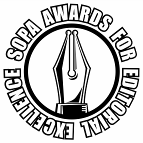 亚洲出版业协会「2012年度卓越新闻奖」评选规章及参赛费用简介亚洲出版业协会卓越新闻奖，是一项为在亚太区广泛流传并以亚太区为报导重点的报刊、杂志、通讯社和网站中的新闻工作者而设的奖项，以表彰他们在面对艰难挑战时仍坚守报导工作的卓越精神。第十四届亚洲出版业协会卓越新闻奖，现正全面接受亚太区内优秀中英文新闻作品的提名，参赛作品必须于2011年度出版发行，中英文不限。参赛者须知：请仔细阅读以下参赛规则。未付合要求的参赛者，参赛资格将被取消。需特别注意：包含多篇文章或照片的参赛品必须呈现出统一主题，并在所附提名信中予以描述。提名信是每件参赛品的重要组成部分。提供给参赛者向评审委员说明作品为何能胜出的机会。请在信中描述参赛作品背景、意义、影响等，并说明参赛品如何帮助出版刊物实现最初的编辑目标。详细信息请参阅常见问题。截止日期：所有参赛品必须在2012年2月15号（星期三）前送抵亚洲出版业协会办公室。参赛资格在亚太区广泛发行的中英文印刷、在线出版物和通讯社均可参赛。杂志必须一年至少发行四期；报纸必须至少每周出版一期；在线出版物必须至少每周更新一次；在线出版物可以是一个独立的网站，或是现有印刷品或广播媒体的一部分。
奖项分为A、B、C三组：在三个（或以上）国家发行的英文报纸，发行量超过50,000份的英文杂志，英文通讯社以及每月独立访客逾五百万的英文网站请参加A组；仅在一国或两国发行的英文报纸，发行量低于50,000份的英文杂志以及每月独立访客等于或低于五百万的英文网站请参加B组；中文刊物，包括中文网站和通讯社，请参加C组；注：附属于现有的印刷出版物或为该出版物一部分的在线出版物，应参加其附属印刷出版物的同一组。独立在线出版物将参加B组或C组。
在线出版物、通讯社和贸易出版物可以参加所有报导、写作和摄影奖的评选。
参赛品必须在2011年度出版或封面标注日期为2011年内。参赛品必须由该出版物独家刊载，而不曾刊载于其他出版物。
参赛作品必须以亚太区为报导重点，并在该地区完成主要新闻采编工作。鉴于评奖的目的，这里定义的亚太区包括阿富汗和中亚共和国、印度大陆、北亚、东亚和东南亚、澳大利亚以及新西兰。伊拉克、伊朗和中东不在此定义范围内。
参赛品可以是一个记者的作品，也可以是记者群合作的作品。每项参赛品最多可参加两项组别 (此不适用于年度记者奖)。参赛品必须以原始写作和出版的语言参赛。
所有包含不止一篇文章或一幅照片的参赛作品必须呈现出一个清晰的主题，并在提名信中予以详细说明 (此不适用于年度记者奖)。
摄影奖参赛作品除了普通的剪裁和编辑外，其内容不得被改造或歪曲。
对于参赛品公正性或准确性的任何质疑，以及出版物对质疑的回应，包括公开更正与澄清，都应一并提交。奖项种类：适合所有类型出版物（包括网站和通讯社）的奖项：卓越调查报导新闻奖表彰通过运用各种新闻资源，如以社评、照片和图表的形式出现，提高公众对某一重要话题的关注度的出版物。例如揭发罪行、贪污、违法行为或其他影响性的报导。卓越突发性新闻奖表彰能在时间压力下展示出高水平的突发性新闻报导。卓越经济报导奖表彰对重要经济话题高水平的报导及分析。卓越人权报导奖表彰对重要人权话题的高水平报导。卓越环境报导奖表彰对重要环境话题高水平的报导。卓越专题特写奖表彰能呈现对某想法、事件、趋势或人物的独创性见解及阐明某话题重要性的高水平新闻报导作品。仅限提交一件作品。卓越评论奖表彰能牵引议论带动话题的评论或社论报导。卓越新闻摄影奖表彰对突发性新闻而呈现的高水平新闻摄影作品。（注：入围作品须为该出版物独家拍摄）卓越特写摄影奖表彰在文章中或摄影随笔中展示出高水平的特写摄影作品。（注：入围作品须为该出版物独家拍摄）卓越评论漫画奖表彰突显评论话题的高水平漫画。（注：入围作品需具体化地评论人物或描述处境）卓越视觉展示奖表彰高水平的图像性文章或描述信息的图像。（注：此奖项只接受印刷参赛品）卓越多媒体新闻奖
表彰运用多媒体技术来描述某想法、事件、趋势或人物，或阐明某重要话题的原创新闻报导作品。除报导质素外，如何将互动图形、摄影、音频和/或视频整合到单一表现方式亦是评选准则。只接受旨在提供数据的新闻网站，即出版物附属网站或独立在线出版物的提名。卓越生活时尚报导奖表彰能呈现对生活时尚的独创性见解及阐明某话题重要性的高水平新闻报导作品。卓越解释性报导奖表彰对解释性话题的高水平报导。独家新闻奖表彰具有重大现实意义，并被其他媒体进行后续报导的独家新闻故事。年度记者奖 表彰展示出高水平的新闻工作者。入围者需为出版物的定期投稿人并有最少三至五篇文章。每份出版物只可提名一名记者参赛。（注：主题统一以及每项参赛品最多可参加两项组别的要求并不适用于此奖项）只适用于杂志的奖项：卓越杂志设计奖表彰在视觉上呈现出高水平设计的杂志。作品提交要求每份出版物在每个组别中最多可提名两件参赛品，但在以下奖项中只可提名单一参赛品：年度记者奖、卓越杂志设计奖。
除参加卓越杂志设计奖评选的参赛品仅限一期刊物外，每份提名参赛品可包括最多五个作品，其中三个须是文章。每件參賽品必須聯同下列五份資料一併呈交：參賽表格單頁提名信，如提名信超過一頁將不被接納文章、相片或刊物為方便評判審閱，所有作品都應該確保不會鬆散並作清晰的標注。可以以下兩個方法提交參賽作品：電子遞交方式：把作品儲存為PDF附加檔案，然後發送到awards@sopasia.com。如果提交一份以上的參賽作品，請將每件作品儲存為獨立的PDF附加檔案。郵寄遞交方式：每份作品須附上五份影印本注意：為方便處理及減低成本，SOPA鼓勵各位以電子方式提交作品。若以郵寄方式遞交作品將不會受到任何懲罰。以下每份资料需提交五份影印件：参赛表格提名信（仅限一页）文章、相片或刊物（为方便评判审阅，所有作品都应该确保不会松散并作清晰的标注）。C组参赛表格及提名信必须以中文填写。
提名信必须说明为何参赛作品值得关注，出版物的编辑目标以及参赛品如何帮助实现这些目标。信中还可提供有关参赛品的其他信息，帮助评审委员了解参赛品的背景情况。由多篇文章或多幅照片共同组成的参赛品，提名信必须说明文章或照片整体所反映的统一主题。评审委员将以作品是否实现了信中所描述的目标为依据。此要求并不适用于年度记者奖。
在线出版物参赛品可以用URL方式提交（URL可以是在线启动或档案记录）。作品需在2011年内首次发表。作品可为单一作品或持续性项目，并包含最多5个URL。网站连结将不作评分。网站如需密码，请参赛者提供单一用户名称及密码。参加者需将URL连同参赛表格及提名信电邮至<awards@sopasia.com>，并将支票或银行汇票与参赛表格一并投递。
摄影和设计类奖项的参赛品不应装裱。只接受经刊载的照片，若为照片底本将不获评分。参赛的报刊应该在相关页上作清晰的标注或用散页的方式呈交。摄影随笔须清晰地标明参赛的照片。未清晰标注的参赛品将被取消参赛资格。
参赛作品不止一份时，请填写参赛品摘要表，并与参赛品和参赛费一并提交。参赛品摘要表只须填写一份。参赛品将不会退还。
不遵循提名规则或材料不完整的作品将被取消资格。在提名截止日后呈交的参赛品将不予考虑。参赛者将授权亚洲出版业协会在宣传材料中使用参赛品，以及在作品集出版中一次性使用参赛品。声明亚洲出版业协会卓越新闻奖委员会将保留对所有比赛规则之解释权。若无足够高质量作品参赛，奖项或空缺。亚洲出版业协会卓越新闻奖委员会之裁定将为最终结果。参赛费用及付款方式参赛费用按出版物的发行量及同一出版物推荐的参赛品数量收取。A组：在三个（或以上）国家发行的英文报纸，发行量超过50,000份的英文杂志、英文通讯社以及每月独立访客逾五百万的英文网站。B组：仅在一国或两国发行的英文报纸，发行量低于50,000份的英文杂志，每月独立访客等于或低于五百万的英文网站，以及独立在线刊物。C组：中文出版物及独立在线刊物，包括中文网站及通讯社。*亚洲出版业协会会员均可享有15%折扣。有待亚洲出版业协会董事会最后确认。付款方式所有参赛品必须于2012年2月15日前送抵亚洲出版业协会办公室。香港参赛者：      请以支票或银行汇票缴交参赛费用。中国参赛者：      请以电汇缴交参赛费用。汇款资料：				银行：「香港汇丰银行」				分行地址：香港皇后大道中1号			 				SWIFT代码：HSBCHKHHHKH				银行代码：004				账户号码：808-684575-838				账户名称：The Society of Publishers in Asia Limited*请将电汇确认书与参赛表格一同提交以作记录其他地区参赛者：请以电汇或银行汇票缴交参赛费用。支票/银行汇票抬头：The Society of Publishers in Asia Limited每件参赛品的费用A组B组C组1 - 2件参赛品HK$1,200HK$950HK$9503 - 5件参赛品HK$1,100HK$800HK$8006件或以上参赛品HK$1,000HK$600HK$600